Školní vzdělávací program Barevné školní družinyŠkolní vzdělávací program ŠD je vytvořen jako součást ŠVP Barevná škola pro ZŠ a MŠ Hrádek 144,  platného od 1. 9. 20161. CHARAKTERISTIKA ŠKOLNÍHO VZDĚLÁVACÍHO PROGRAMU      ŠKOLNÍ  DRUŽINA-          důležitý výchovný partner rodiny a školy-          plní vzdělávací cíle, rozvíjí specifické nadání dětí-          má důležitou roli v prevenci negativních sociálních jevů-          pomáhá dětem překonávat jejich hendikepy-          rozvíjí důležité osobní a sociální kompetencePři tvorbě vzdělávacího programu pro školní družinu jsme navázali na motivační název školy ŠVP – BAREVNÁ ŠKOLA. Uplatňujeme společný přístup, nové formy učení s využitím modelových situací. Náměty jsou sdružovány do bloků. Nezbytnou součástí ŠVP jsou i očekávané výsledky – kompetence - znalosti, dovednosti, postoje a schopnosti. Mají význam pro individuální i společenský rozvoj dítěte a silně ovlivňují všechny stránky jeho osobnosti.2. CÍLE  ŠVP  BAREVNÉ ŠKOLNÍ DRUŽINY-          vedení dětí k tvořivému myšlení, logickému uvažování a řešení problémů-          rozvoj osobnosti člověka-          získání všeobecného vzdělání a přehledu-          pochopení a uplatňování zásad demokracie a právního státu, základních lidských práv a svobod, úmluva o právech dítěte, každý má svá práva, ale i povinnosti-          utváření vědomí národní a státní příslušnosti a respektu k etnické, národní, kulturní, jazykové a náboženské skupině-          pochopení a uplatňování principu rovnosti žen a mužů-          poznání světových a evropských kulturních hodnot a tradic-          získání a uplatňování znalostí o životním prostředí a ochraně zdraví-     podněcování k poznání a rozvíjení vlastních schopností v souladu s reálnými       možnostmi a uplatňování jich spolu s osvojenými vědomostmi a dovednostmi při             rozhodování o vlastní životní a profesní orientaciCílem je vytvořit zdravou osobnost, odolnou vůči negativním vlivům, připravenou pro život ve stávající společnosti. Prostřednictvím volnočasových aktivit vybavit jedince žádoucími vědomostmi, dovednostmi, ale také postoji. 3. DÉLKA VZDĚLÁVÁNÍŠkolní družina ve svém vzdělávacím cyklu zahrnuje plán vzdělávání žáků l. stupně ZŠ. Zájmové vzdělávání ve školní družině je poskytováno po dobu 10 měsíců daného školního roku. Provoz školní družiny stanovuje Vnitřní řád školní družiny.4. FORMY VZDĚLÁVÁNÍDobu, kterou žáci pobývají ve školní družině, mohou využívat k rozvíjení svých vlastních zájmů. Děti jsou dobře seznámeny se všemi zájmovými činnostmi, které jsou podrobně zpracované v plánu školní družiny. Rozvíjejí také své pohybové, výtvarné a další schopnosti. Děti jsou rovněž vedeny k samostatnosti a vhodnému využívání volného času.Po ukončení vyučování probíhá hygiena a oběd ve školní jídelně. Odpočinková činnost-          klidové hry a klidové zájmové činnosti (odstranění únavy po obědě).-      četba, poslechové a klidové činnosti, samostatná četba knih a časopisů-      relaxace na koberci-      rozhovory s dětmiRekreační činnosti-         aktivní odpočinek, tělovýchovné a pohybové aktivity, výtvarné a rukodělné, dramatické, přírodovědné a vlastivědné činnosti, hudba, zpěv, tanec.Zájmové činnosti-          řízená kolektivní nebo individuální činnost, organizované nebo spontánní aktivity.Příprava na vyučování-          tematické vycházky a didaktické hry.Příležitostné akce-          V průběhu školního roku pořádá školní družina několik jednorázových akcí, na jejichž přípravě vždy spolupracují i děti, a roli diváků obvykle převezmou rodiče, učitelé i zaměstnanci školy, kteří bývají na tyto akce zváni. / NOC S ANDERSENEM, TALENT ŠD, FOTBALOVÝ TURNAJ atd./Školní družina není pokračováním vyučování, má svá specifika – odpočinek, rekreaci i zájmové činnosti. Tomu odpovídá i náplň odpoledních činností. Činnosti jsou motivovány potřebami žáků a cíleně mířeny do různých oblastí. 5. OBSAH VZDĚLÁVÁNÍNavazuje na Školní vzdělávací plán a vychází z něj. Školní družina se při tvorbě ŠVP nejvíce inspirovala kapitolou Člověk a jeho svět, která je stanovena pro 1. stupeň ZŠ.Člověk  a  jeho  svět1.   Místo, kde žijeme – poznání nejbližšího okolí, život v rodině, ve škole, ve společnosti, vycházky do okolí, orientace v terénu, návštěva významných míst v regionu a seznamování s lidovými zvyky. Besedy o naší vesnici a okolí. Dopravní výchova-bezpečnost na cestě do školy a vycházkách. (Kompetence činnostní a občanské).2.   Lidé kolem nás – osvojení vhodného chování a vystupování, slušná mluva a základy společenského chování na různých místech a daných situacích besedy a scénky. Předcházení šikaně. (Kompetence k řešení problému, komunikativní, sociální).3.   Lidé a čas – budování správného režimu dne a jeho dodržování, učit děti s časem nakládat a vážit si ho, využití volnočasových aktivit. Besedy, vlastní výroba časových plánů, rozvrhů. (Kompetence k trávení volného času).4.   Rozmanitosti přírody – pozorování rozmanitostí a proměnlivostí živé i neživé přírody, vycházky a pobyty v přírodě, studování encyklopedií, výstavky přírodnin, poznatky z cest, péče o pokojové rostliny, ekologická výchova- ochrana přírody. (Kompetence k učení).5.   Člověk a jeho zdraví – poznání sebe sama, poučení o zdraví, nemoci, prevenci, osobní hygieně, předcházení úrazů, umění ošetřit drobná poranění. Besedy k první pomoci, pravidelné otužování, vycházky do přírody, dodržování pitného režimu, posilování a plavání. (Kompetence komunikativní, občanské, sociální a interpersonální).Při strukturování aktivit vzdělávacího programu školní družiny můžeme také vycházet ze čtyřzákladních typů učení, jak je užívá UNESCO.Učit  se  znát – získávat vědomosti, objevovat nové věci, analyzovat poznatky, dávat je do souvislostí, řešit problémy.Učit  se, jak  na  to – získávat různé dovednosti a návyky potřebné pro život, komunikovat…Učit  se  žít  společně – rozvíjet porozumění s jinými lidmi, osvojit si pravidla společenského chování, společně řešit problémy, pracovat jako člen týmu…Učit  se  být – rozvíjet vnitřní kvality jednotlivce, pěstovat zdravý životní styl…6. ČASOVÝ PLÁN VZDĚLÁVÁNÍStrategie ŠVP školní družiny je konfigurována na období 5 let. Specifikuje rozdílnost a náročnost práce podle jednotlivých ročníků, tedy fyzické a psychické zdatnosti.Pracujeme podle celoročního plánu ŠD (např. jaro, léto, podzim, zima, měsíční plány a týdenní projekty). Plán školní družiny zahrnuje průběžné činnosti i významné akce. 7. VÝCHOVNÉ A VZDĚLÁVACÍ STRATEGIEŠKOLNÍ DRUŽINA je vhodným místem-          pro zájmové vzdělávání dětí-          pro regeneraci sil a relaxaci po školním vyučování-          pro posilování sebevědomí-          pro rozvíjení tvořivosti-          pro vzájemnou komunikaci dětí  mezi sebou-          pro komunikaci vychovatelek a rodičůŠkolní družina ve spolupráci se školou svými činnostmi přispívá k rozvoji těchto klíčových kompetencí:1. KOMPETENCE  K UČENÍ – učí se s chutí, práci dokončí, klade si otázky, hledá na ně odpověď, vědomosti dává do souvislostí, uplatňuje v praktických situacích.2. KOMPETENCE  K ŘEŠENÍ  PROBLÉMU – všímá si dění a problémů a řeší je, rozlišuje správná a chybná řešení, vymýšlí nová řešení, započaté činnosti dokončuje.3. KOMPETENCE  KOMUNIKATIVNÍ – ovládá řeč, komunikuje bez ostychu s vrstevníky i dospělými, kultivovaně, vyjadřuje se vhodně formulovanými větami.4. KOMPETENCE   SOCIÁLNÍ   A  INTERPERSONÁLNÍ – samostatně rozhoduje o svých činnostech a uvědomuje si, že za ně odpovídá a nese důsledky, rozpozná vhodné a nevhodné chování, vnímá nespravedlnost, agresivitu, šikanu a dovede se jim bránit, dokáže se prosadit i podřídit, je tolerantní k odlišnostem mezi lidmi.5. KOMPETENCE  ČINNOSTNÍ  A  OBČANSKÉ – učí se plánovat, organizovat, řídit a hodnotit, odhaduje rizika svých nápadů, odpovědně přistupuje k svým úkolům a povinnostem, uvědomuje si práva svá i druhých, dbá na bezpečnost a zdraví své i druhých.6. KOMPETENCE  K TRÁVENÍ  VOLNÉHO  ČASU – orientuje se v možnostech správného využití volného času, umí si vybrat zájmové činnosti dle vlastních dispozic, rozvíjí své zájmy a koníčky v organizovaných skupinách i individuálních činnostech, dokáže odmítnout nevhodnou nabídku na využití volného času.VÝCHOVNÉ ČINNOSTI se zaměřují na tyto základní oblasti:Výchova ke zdravému životnímu styluPosilování komunikačních dovednostíOdpovědnost za své chováníOvládání negativních citových reakcíPoznání sebe samého a uplatnění se ve skupiněNacházení nových vazeb a souvztažnosti mezi již získanými poznatky z vyučováníFormování životních postojůVýchova ke zdravému životnímu stylu-          výchova k odpovědnosti za svou osobu-          výchova k odpovědnosti za své zdraví-          výchova ke správným stravovacím návykům, pitný režim-          dodržování osobní hygieny-          posilování tělesné zdatnosti-          rozvíjení tělesné stránky osobnosti, citové vazbyPosilování komunikačních dovedností-          kultivace slovního i mimoslovního projevu-          rozvíjení slovní zásoby, schopnost vyjádřit se-          schopnost naslouchat-          uplatnění se v kolektivu, kulturní životOdpovědnost za své chování-          řešení různých situací-          pěstování potřebných a žádoucích vědomostí, dovedností, postojů-          důvěryhodnost, pravdomluvnost a morální kvality-          posilování schopnosti hodnotit své jednání a přijímat důsledky svého chováníOvládání negativních citových reakcí-          vypořádat se se stresem-          řešení životních situací-          vyrovnávat se s nedostatky a neúspěchyPoznání sebe samého a uplatnění se ve skupině-          kladným hodnocením zvyšovat sebevědomí-          posilování pozitivního myšlení-          objektivní hodnocení činnosti každého žáka-          vytváření vlastní bezpečné sociální skupiny-          temperament, postoje a hodnotyNacházení nových vazeb a souvztažnosti mezi již získanými poznatky z vyučování-          možnost vzájemného doplňování školního vyučování a výchovně-vzdělávací práce ŠD-          tohoto cíle dosahovat specifickými, od školního vyučování výrazně odlišnými prostředky-          přinášet nové podněty, obohacovat poznatkyFormování životních postojů-          vytváření společensky žádoucích hodnot-          vytváření základů právního vědomí-          úcta, porozumění, tolerance-          schopnost a ochota pomoci-          vytvoření vlastního sebevědomí-          posilování schopnosti nepodléhat negativním vlivům-          prevence sociálně patologických jevů (drogy, alkohol, kouření, delikvence, šikanování, vandalismus, násilné chování, rasismus)-          podobnost a odlišnost lidí, rozdíly v prožívání, myšlení, jednání8. PODMÍNKY PŘIHLAŠOVÁNÍ A ODHLAŠOVÁNÍ ŽÁKŮ-          Školní družina je určena pro žáky 1. stupně ZŠ. Předávání informací rodičům, přihlašování a odhlašování žáků do ŠD zajišťuje vychovatelka příslušného oddělení.-          Družina organizuje zájmové vzdělávání pro žáky přihlášené k pravidelné docházce.-          V rámci stanovených pravidel v daném termínu zaplatit poplatek ŠD.-          Odchod žáků z družiny se řídí požadavky rodičů, vymezenými na zápisním lístku. Aktuální změna nebo nepřítomnost je doložena písemnou formou.-          O ukončení vzdělávání ve ŠD smí požádat písemnou formou zákonný zástupce dítěte.-          Pobyt žáků a vzájemné předávání jsou organizačně zajištěny.-          Školní družina dodržuje Vnitřní řád školní družiny.9. PODMÍNKY PRO ŽÁKY SE SPECIÁLNÍMI VZDĚLÁVACÍMI POTŘEBAMIPři vzdělávání žáků se speciálními vzdělávacími potřebami je postupováno v souladu s vyhláškou č. 27/2016 Sb. Vychovatelka ŠD úzce spolupracuje se školou, především při stanovení vhodných forem integrace a forem práce. Je seznámena se závěry odborného vyšetření žáka v poradenských zařízeních. Při vzdělávání těchto žáků probíhá intenzivní spolupráce také s rodiči. Je zohledněno přiměřené zatížení v případě pohybových aktivit, vycházek. Třídní učitelé a zákonní zástupci jsou povinni informovat o všech změnách zdravotního stavu dítěte.10. POPIS MATERIÁLNÍCH PODMÍNEK-          inspirující, nestresující prostředí-          účelově vybavené prostory družiny s možností kreativního uzpůsobení-          možnost využívání prostor školy (učebna v odloučeném pracovišti MŠ, knihovna, keramická dílna, počítačová učebna s interaktivní tabulí, areál školy a školní zahrada) Umístění a vybavení školní družinyDružina je součástí školy, je provizorně umístěna v sousední budově bývalé restaurace BOAL, v prvním patře. V současné době má školní družina dvě oddělení. Prostory družiny jsou v samostatné budově s  vlastním vchodem a šatnou. Družina má k dispozici 4 místnosti, které slouží pro zájmové vzdělávání a výchovné činnosti. V prostorách školy máme k dispozici počítačovou učebnu, knihovnu a keramickou dílnu. Pro zájmové činnosti a společné hry žáci využívají plochy na kobercích a pracovní koutky. Pro rozvoj čtenářských dovedností má ŠD časopisy a knihy, využívá také knihovnu školy. Celé prostory jsou vždy esteticky upraveny a soustavně doplňovány potřebnými pomůckami.Sportovní činnosti mohou probíhat v tělocvičně PZŠ Hrádek, herně školní družiny nebo v   areálu ZŠ.K relaxaci v přírodě slouží i zahrada školy.11. POPIS PERSONÁLNÍCH PODMÍNEKCharakteristika pedagogických pracovníků-          splňují pedagogické vzdělání-          uplatňují svou kreativitu, postoje a přístup, vlastní dovednosti a to v kontinuitě s programem ŠD a školy-          spolupracují s třídními učiteli, rodiči a veřejností-          jsou iniciátorem a průvodcem při činnostech, které motivují, navozují, přímo nebo nepřímo řídí, hodnotíDalší sebevzdělávání vychovatelek – samostudium odborné literatury                                                         -  sledování nových trendů v oblasti zájmového vzdělávání                                                         -  účast na akreditovaných kurzechPersonální podmínkyVe školní družině pracují 2 kvalifikované vychovatelky.  Počet vychovatelek a oddělení se odvíjí od počtu přihlášených dětí v daném školním roce. Účastníci pravidelné denní docházky jsou zařazeni do oddělení, která se naplňují do počtu nejvýše 24žáků.12. POPIS EKONOMICKÝCH PODMÍNEKÚplata je splatná ve třech splátkách – za období září až prosinec, leden až březen, duben až červen. Výše úplaty je stanovena předem na celý školní rok. Škola přijímá platby v hotovosti.  Rodičům může ředitelka školy úhradu poplatku prominout nebo snížit na základě žádosti doložené platným potvrzením o poskytování dávek pomoci v hmotné nouzi nebo potvrzením, že zástupci náleží zvýšení příspěvku na péči podle zákona o sociálních službách nebo potvrzením o pěstounské péči a kopií dokladů, které prokazují, že má nárok na příspěvek na úhradu potřeb dítěte podle zákona o státní sociální podpoře a že je mu příslušný příspěvek skutečně vyplácen.Ředitelka školy podle vyhlášky č. 74/2005 Sb., o zájmovém vzdělávání v platném znění a podle ustanovení školského zákona č. 561/2004 Sb., v platném znění rozhodne o snížení nebo prominutí poplatku.13. PODMÍNKY ZAJIŠTĚNÍ BOZPPodmínky pro hygienické a bezpečné působení:- vhodná struktura činnosti a skladba zaměstnání – vychovatelka vybírá věkově přiměřenoučinnost, při které nedojde ke zranění dítěte- stravovací návyky a pitný režim – vychovatelka dbá na hygienu a kulturu stolování, dohlíží nad pitným režimem dětí (pití v ŠJ, čaj v ŠD)- zdravé prostředí – podle platných norem, tj. dle vyhlášky ministerstva č. 410/2005 Sb.,o hygienických požadavcích na prostory a provoz zařízení a provozoven pro výchovu a vzdělávání mladistvých (vlastní vybavené prostory, odpovídající světlo, teplo, bezhlučnost, čistota, větrání, vhodný nábytek, hygienické vybavení prostorů)- bezpečné pomůcky – vychovatelka dbá na používání věkově přiměřených pomůcek- ochrana před úrazy a eliminace nebezpečných situací – vychovatelka eliminuje možné úrazy proškolením na začátku školního roku a opakováním během školního roku. Svým pedagogickým působením neustále nabádá k dodržování bezpečnosti, děti má neustále v zorném poli.- označení nebezpečných předmětů – vychovatelka seznámí žáky s provozními řády využívaných prostor – škola, ŠD, ŠJ, školní hřiště, zahrada- bezpečnost silničního provozu – mimo budovy ZŠ a ŠD zodpovídá vychovatelka za 25 dětí. Děti jsou na začátku roku poučeny o bezpečnosti silničního provozu, během roku je poučení opakováno. - dostupnost prostředků první pomoci – školní družina je vybavena dostupně umístěnou lékárničkou první pomoci, vychovatelka proškolená kurzem zdravotníka.Psycho-sociální podmínky- pohoda prostředí a příznivé sociální klima – vychovatelka vede k otevřenosti a partnerství,    komunikaci, úctě, toleranci, uznání, empatii a pomoci druhému- respektování potřeb jedince – vychovatelka organizuje činnost vycházející ze zájmů účastníků- věková přiměřenost a motivující hodnocení – vychovatelka respektuje individualitu dětí, hodnotí v souladu s jejich možnostmi- ochrana před násilím, šikanou a dalšími patologickými jevy – vychovatelka se pedagogickým působením snaží zabránit socio-patologickým jevům- spoluúčast na životě zařízení – vychovatelka preferuje společné plánování činnosti, vlastní podíl dětí na případném řízení a následním hodnocení- včasná informovanost – vychovatelka včas informuje děti a jejich zákonné zástupce o činnostech ve školní družině Hrádek 1. 9. 2016  Zpracovala:  Kateřina Turková                       vychovatelka ŠD                        Mgr. Šárka Honusová                        ředitelka školyŠKOLNÍ DRUŽINAPŘI ZÁKLADNÍ ŠKOLE A MATEŘSKÉ ŠKOLE HRÁDEK 144ŠKOLNÍ VZDĚLÁVACÍ PROGRAM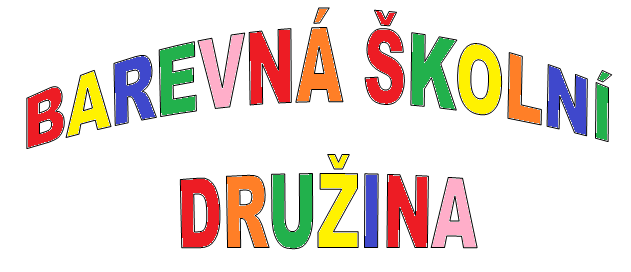 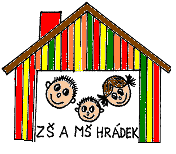 